الجمهورية التونسيةوزارة التعليم العالي والبحث العلمي 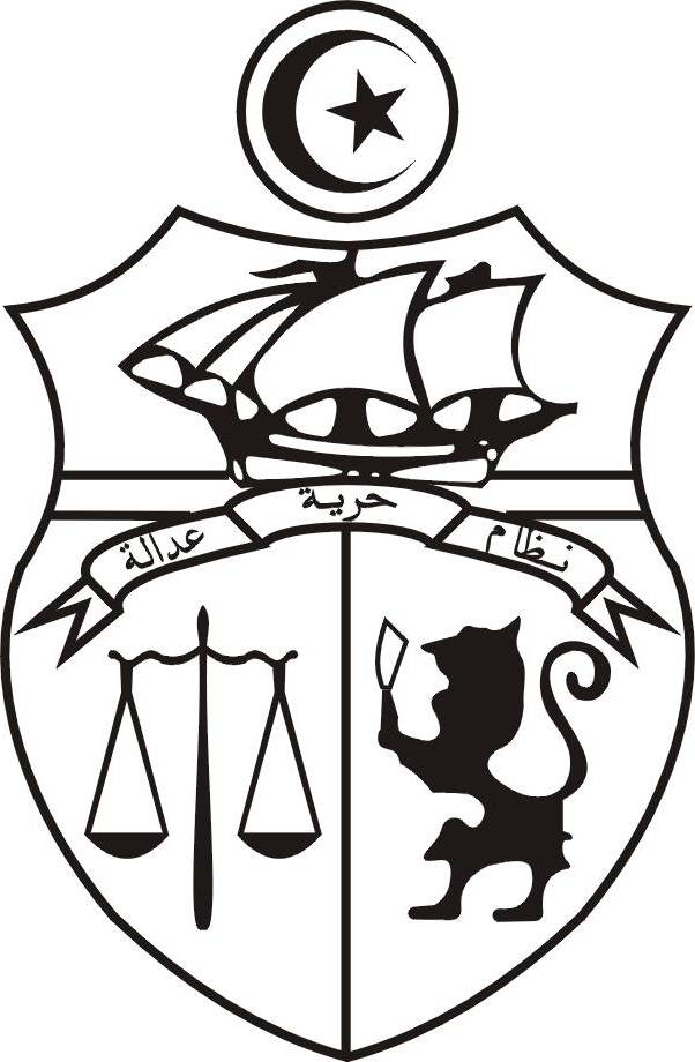 جامعة المنستير كلية الصيدلة بالمنستيرالمنستير في 29أكتوبر 2020بلاغ موجه إلى كافة طلبة الكليةليكن في علم كافة طلبة كلية الصيدلة بالمنستير أن الدروس بالنسبة لأيام الجمعة و  السبت 30 و 31 أكتوبر 2020 سيتم إنجازها بصفة طبيعية كما هو مبرمج بجداول الأوقات. و إنطلاقا من يوم الإثنين 02 نوفمبر 2020 سيقع إيقاف جميع حصص الدروس الحضورية لمدة 15 يوما.مع التقدير                      العميد                                                                       الأستاذ عبد الحليم الطرابلسي